            COVID 19 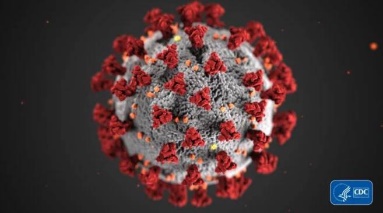 OBECNÉ INFORMACE                               Osobám s příznaky infekčního onemocnění je vstup na pracoviště zakázán (zvýšená teplota, kašel, rýma, dušnost, bolest v krku……)To stejné platí, pokud jste byli v kontaktu s osobou, která měla tyto příznaky.Zůstaňte doma, je vám umožněna práce z domu tzv. HOME OFFICE.ZÁKLADNÍ HYGIENICKÁ PRAVIDLADodržujte základní hygienické zásady (mytí rukou, používání dezinfekce, respirační hygiena).Při vstupu do kanceláře použijte dezinfekci rukou. V co nejkratším čase po příchodu do kanceláře si umyjte důkladně ruce po dobu 20 až 30 sekund v připravené nádobě s dezinfekcí. Je zajištěno bezpečné osušení rukou papírovými ručníky na jedno použití. Následně dodržujte hygienu rukou po celou dobu svého pobytu v zaměstnání.V kancelářích se bude často a intenzivně větrat.  Lokální vývoj situace v rámci systému semafor je možné sledovat na:https://koronavirus.mzcr.cz/wp-content/uploads/2020/07/Stupne-pohotovosti-v-oblasti-ochrany-verejneho-zdravi.pdf